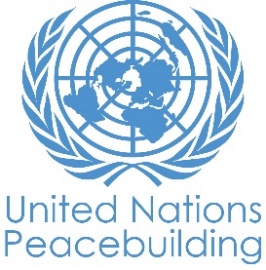  			PBF PROJECT progress reportCOUNTRY: LibyaTYPE OF REPORT: annual REPORTYEAR of report: 2021PART 1: OVERALL PROJECT PROGRESSBriefly outline the status of the project in terms of implementation cycle, including whether preliminary/preparatory activities have been completed (i.e. contracting of partners, staff recruitment, etc.) (1500-character limit):At the outset of initiating the project, several challenges have hindered the smooth implementation of activities. However, with the RUNO’s extensive mitigation efforts to delink the project from the political developments and to work with technical departments in Sirte to address the humanitarian and peacebuilding issues, also with the increased security resulting from the ceasefire agreement in October 2020, as well as an approved No-Cost Extension in May 2021, the project is progressing well in general, except some challenges that the Youth Center is still facing. Overall, most of the targets are either fully or approximately met. RUNOs have completed the preliminary activities under both outcomes 1 and 2 and which included contracting with service providers like the Arab Institute for Human Rights to conduct life skills activities, recruiting a team of Libyan consultants to conduct conflict analysis, making partnership agreements with CSOs for the provision of community-based MHPSS and dispatching mobile teams to conduct community outreach and awareness-raising sessions in Sirte. In addition to that, RUNO’s has overachieved in some of the targets illustrated in the Results framework of this report. However, there are still some remaining targets that are yet to be met. These targets were delayed either because of the high sensitivities around issues like underlying conflict’s risks and drivers in Sirte now or mainly because of the above referenced challenges that impacted the smooth implementation of the project. Please indicate any significant project-related events anticipated in the next six months, i.e. national dialogues, youth congresses, film screenings, etc.  (1000 character limit): UNFPA will organize a launching ceremony for the entrepreneurship study that it has conducted for Sirte in the first week of December. The event will include a panel discussion between the researchers who conducted the study and entrepreneurs from Sirte. This event will also be considered the closing ceremony for the project. UNFPA will invite all the stakeholders in the city and the representatives from the Ministry of Youth. Under UNICEF’s youth component, five monthly meetings will be conducted between the Youth Advisory Board members and school and municipal officials. These meetings will be the platform where young people will have the opportunity to convey their insights and needs to the officials at the municipal level. UNICEF will also conduct a consultative stakeholder workshop for discussions and approval on the case management SOP for children in contact with the law. In addition, the specialised training sessions for YFPU staff will be conducted by UNICEF in the first quarter of 2022. FOR PROJECTS WITHIN SIX MONTHS OF COMPLETION: summarize the main structural, institutional or societal level change the project has contributed to. This is not anecdotal evidence or a list of individual outputs, but a description of progress made toward the main purpose of the project. (1500 character limit):Overall, the project has contributed to societal changes on different levels. To begin with, the renewal of the multi-year cooperation framework with MOI has not only re-established the trust, regular communication, and shared vision, but will also promote the function the YFPUs are supposed to play. Furthermore, the evident progress towards completing the case management SOP and refurbishment of YFPU in Sirte reflects MOI’s commitment to ensuring family, child-friendly and gender-sensitive Police units. Additionally, the project’s commitment to building the capacity of national actors in child protection will have a long-established impact as the trained CSO will dispatch mobile outreach units in Sirte to provide MHPSS and GBV safe spaces for women and girls. In addition to that, trainings on vocational skills have not only helped 150 participants embark on employment opportunities and increase their incomes, but rather boosted their self-reliance and inclusion by turning them from marginalized to contributors in the community through business and collaboration on joint projects. Furthermore, the start-up grants the project awarded carry an amplified and a long-lasting impact. While they provide direct assistance to the recipients of these grants, they offer economic opportunities to many other businesses in the city and, more importantly, they serve as models that inspire confidence for young people who want to become entrepreneurs. Thus, the series of capacity building opportunities the project provided to over 1500 young people who come from different backgrounds will reflect in the overall performance of all sectors in the city: be it the NGO sector, the public sector, and the private sector. In a few sentences, explain whether the project has had a positive human impact. May include anecdotal stories about the project’s positive effect on the people’s lives. Include direct quotes where possible or weblinks to strategic communications pieces. (2000 character limit):The WFP vocational training workshops and the after-training-support packages has had a positive impact on improving youth’s lives conditions and is expected to also impact the local economy. Hassan, a graphic design trainee, was supported with equipment to open his small shop. He then won a small grant from Masarat, UNFPA’s local partner, to expand his project. 13 photography graduates (males & females) work together and generate good incomes after being supported with equipment (laptop, camera) to have their own shop. The 11 seed grants that UNFPA awarded to 11 different entrepreneurs have had a positive impact on those youths and their community in general. For instance, with UNFPA’s seed grant, Ali Beleid, 27 years old from Sirte, set up a local start-up to prepare food for restaurants. Ali mentioned his start-up will employ a few young people, and as the start-up grows, more people will be recruited. Ali adds that his start-up will help the nascent food industry in Sirte to grow, which will lead to strengthening the local economy and providing economic opportunities for many young people. In addition to the seed grants for entrepreneurs, UNFPA awarded 7 grants for seven different CSOs. These grants addressed a variety of issues that are of concern for youth. For instance, with UNFPA’s grant, Afaq Foundation for Dialogue, a youth-led organization, launched a new project called “Debaters of today are the leaders of tomorrow”, which trained 22 young activists from Sirte on debate. The foundation trained the young activists on debating hot topics in Libya such as the December election, national reconciliation and others.  In addition to that, activities implemented under UNICEF’s “life-skills trainings through non-competitive sports and art club” positive impact on youth was notable. For instance, the establishment of the Volleyball Club has not only revived the sport in Sirte after years of neglect, but it also left a positive impact on the community. During the wholly month of Ramadan, UNICEF’s implementing partner organized a tournament which gathered audience from all age groups, enhancing community participation. In addition to that, stakeholders interested in the sport took steps to officially meet and revive the sport in the municipality of Sirte. Furthermore, stories of youth mentioned below reflect the impact the project had. To begin with, Rashid, an autistic adolescent, was initially reluctant to participate in the sports activities, however, with the support and guidance of the trainers at the club, Rashid overcame his fears and started to play sports, to draw, to write and to socialize with others to become one of the most active adolescents at the clubs. Belqasem, Issa and others are adolescents and were spotted by one of the established Sirte Football Clubs technical team and scouted. Finally, like many other girls, Farah was unhappy, nonhopeful and traumatized by the destruction the war has left. However, after having the opportunity to practice one of her favourite hobbies, painting, she finally could find a mean to unleash negative emotions and become a happy young girl who proudly shares her paintings with her peers. “Art brings me joy” Farah says.PART II: RESULT PROGRESS BY PROJECT OUTCOME Outcome 1: Young men and women, and adolescents are able to manage psychosocial stress factors and their vulnerability, and to peacefully participate and collaborate in resolving socio- economic challenges with other members of the community in Sirte.Rate the current status of the outcome progress: on trackProgress summary:Under Outcome 1, UNFPA has so far trained 999 young people in Sirte on different topics ranging from practical ones such as start-up management and funding raising to journalism and PSS case management. Nearly a third of those trainees were female, which is a high figure in a conservative city like Sirte. In addition, UNFPA awarded eleven entrepreneurs seed funds that helped them to set up their business. The entrepreneurship component of this outcome could be considered the highly sought-after or highly appreciated component. Because of the high unemployment among youth and the loss of hope that the government will support young people, this component created a lot of momentum among youth, which is why UNFPA half-way through its implementation decided to target 89 young people for business-related training, three times more the target that was set under this project; and award 11 instead of 5 entrepreneurs with seed fund. UNFPA has met most of its target under this outcome. After pausing courses during Ramadan, WFP resumed trainings for about 155 vulnerable youth (men and women) in a variety of vocational skills: painting, making cakes, photography, PVC, montage, AC maintenance, makeup and household devices maintenance. After they finished the courses, the beneficiaries started to engage in soft and business skills in how to manage, market, as well as finance their small projects. All of them have received household food rations of basic commodities to meet immediate food needs of themselves and their household members, meaning that more than 775 beneficiaries benefited from food assistance. Since the beginning of 2021, 500 people were trained, with 2,500 people benefitting from food assistance. Out of the 500 trainees, more than 150 have started their own businesses or generated some income by working for existing businesses. WFP and its local partners support them both individually and through saving groups with equipment such as cameras, home electricity tools, makeup equipment and materials, and cooking tools. These, in turn, help them to expand their businesses. WFP is following other trainees to try and support them in their efforts to increase their income and therefore food security.The Rehabilitation of the Youth Center was planned to start by October 2021. All preparatory processes have been completed accordingly, and the list of the essential items and equipment for the Youth Center was also developed and shared with the partners. However, in early November 2021, the government counterparts announced that the renovation of the Youth Center would be implemented using government resources and has requested UNDP to support renovation of other Centers in the city of Sirte. Given the timeframe of the project, UNDP will not be able to renovate other facilities, however, it is currently exploring the options with the senior management to provide any essential equipment that will facilitate the operating of the Center. This challenge has had a silver lining as it demonstrated that RUNOs have successfully promoted the Government and other stakeholders’ commitment to sustaining the results of PBF support and continuing initiatives. As the context illustrates, the project idea of establishing youth centre as a physical platform to engage youth was fully adopted by local authorities who secured and allocated own funds to develop this centre.UNICEF and its partner established art and journalism to provide life skills and sports activities for adolescents in the city of Sirte.  In the earlier stages of implementation, life skills activities were launched through a training of trainers (ToT) for 50 trainers on life skills, conducted by the Arab Institute for Human Rights, a service provider contracted by UNICEF, in late December 2020. Most of these trainers went on to provide life skills classes at established clubs in different parts of Sirte. Consequently, adolescents were trained on life skills, which include creativity, critical thinking, problem-solving, communication, resilience, teamwork, respect for diversity, cooperation, negotiation and decision-making. In this reporting period, UNICEF and its partner rolled out a set of life skills training that benefitted 400 adolescents (50 per cent females) with a total of 50 hours of training. The adolescents participating included displaced and disabled children. Furthermore, 440 adolescents (50 per cent females) benefited from the non-competitive sports (football, basketball and volleyball), arts and journalism clubs by June 2021. This activity reached 100 per cent of its intended target. In addition, adolescents continue to have access to the established sports, arts and journalism clubs in the city, and 172 per cent of this activity’s target has been reached.  In the third quarter of 2021, and following several requests by stakeholders and municipal officials in the city for more adolescents to participate in the sports, arts and journalism clubs, UNICEF and its partner managed to expand the clubs capacity and provide an additional 250 adolescents (50 per cent females) with a total of 50 hours training.In February 2021, UNICEF began the inception phase of the new Joint Program “Leaving no Children behind in Libya”, jointly with the UNODC and UNDP. In this program, UNICEF will work closely with the FCPO to ensure that the Family and Child Protection Sections (FCPS) at the directorate level and Family Child Protection Units (FCPUs – the term used by MOI for YFPUs) at the police station level, under the leadership of the Family Child Protection Office, is child friendly and gender-sensitive for children in contact with the law. In August 2021, UNICEF finalised an agreement with Essafa, a national CSO, for the provision of community-based mental health and psychosocial support (MHPSS) services to conflict-affected children, adolescents, and their parents in the city of Sirte. The partnership also entails utilising mobile teams to conduct community outreach and awareness-raising sessions, particularly on child protection and GBV risk mitigation and response. In addition, UNICEF and Essafa will support women and girls, including survivors of GBV, with case management and referrals to specialised services. The mentioned interventions under this grant are currently accelerating to achieve the set targets before the project end date.Furthermore, while there were delays in renewing the multi-year cooperation framework (Rolling Work Plan 2019-2022) with Ministry of Interior (MOI) due to the previous armed conflict, COVID-19 and the instalment of the GNU, but in September 2021, UNICEF managed to finally renew the framework following the discussions with MOI’s Family and Child Protection Office (FCPO). As part of the work plan, and under this project, UNICEF will continue working with the MOI towards establishing and running the Young Family Protection Units (YFPUs), including the strengthening and refurbishment of the Young Family Protection Section in the city of Sirte. In that regard, UNICEF will ensure child-friendly and gender-sensitive procedures are in place to protect children in contact with the law, including victims and witnesses of crime in Sirte. UNICEF will be rehabilitating and refurbishing the Sirte YFPU as a matter of priority. Currently, UNICEF is completing the preparations for the refurbishment of the YFPU, with field visits conducted in the reporting period to assess the refurbishment needs and create a standard set of supplies for procurement and the specific refurbishment works required. In addition, UNICEF is also planning for joint field visits with the MOI to ensure their agreement and ownership of the refurbishment works. UNICEF is envisaging that refurbishment of the Sirte YFPU will be completed before the end of the project period. Moreover, the case management SOP will be adopted during a consultative stakeholder workshop that UNICEF is organising in November and December 2021. In addition, the specialised training sessions for YFPU staff (not only in Sirte but for the total 21 YFPUs located in the Sirte directorate level) will be conducted by UNICEF in the first quarter of 2022, within the framework of the EU Justice for children program and existing Rolling Workplan with MOI.UNICEF will continue to coordinate with the UNFPA following the update of the YFPU’s TOR and the case management protocols for referral pathways, especially for GBV victims/survivors.  Indicate any additional analysis on how Gender Equality and Women’s Empowerment and/or Youth Inclusion and Responsiveness has been ensured under this Outcome: As mentioned above, UNFPA ensured a high women representation (nearly a third) in its training and grants recipient. Although it has started off well with higher gender representation, the trainings started to experience lower gender participation. UNFPA has asked for help from the female activists from the city to encourage their peers to participate in these trainings. UNICEF’s activities under this outcome are directed to adolescents between the age of 10 and 18 years, where 50 per cent of the targeted participants were girls. Special focus was on female participation between the ages of 17 and 18 at the life-skills clubs, by establishing girls-only clubs in the most conservative areas of the municipality, as social norms are stricter on girls of this age. The activities under the life skills intervention are designed to be gender-sensitive, taking into consideration of Sirte’s social structure and norms associated with conservative communities. These norms are particularly applicable to girls, as it can sometimes lead to difficulties in accessing the training opportunities. UNICEF is ensuring that at least 50% of the target beneficiaries are female, with 200 girls (out of 400 adolescents) benefitting from life skill training sessions, and 345 girls (out of 690 adolescents) participated in non-competitive sports, arts and journalism clubs. In addition, the activities are based on an inclusive approach, whereby young people with disabilities are being prioritised.  These activities focus mainly on vulnerable adolescents and young people, including internally displaced, minorities, and adolescents associated with armed groups. By engaging Sirte-based trainers (including young influencers), UNICEF is aiming to sustain the learning of life skills for resilience and social cohesion at the local level. UNICEF is also mobilising young people as peer trainers for other young people, which is promoting the long-term sustainability of the results. For this purpose, UNICEF maintains close coordination and consultation with the young influencers and the transitional Municipality Steering Committee members (and later the municipal council when elected).Outcome 2: Young people are empowered through the activities and services at the Youth Friendly Safe Space to represent his and her community or constituency, and to actively participate in political forums and meetings with decision makers to ensure that the voices of young people and adolescents are recognized and reflected in local political processes.Rate the current status of the outcome progress: on trackProgress summary: UNICEF had committed the funds to cover the amendment of the partnership agreement with the current national implementing partner to cover the activities outlined under outputs 2.2 and 2.3. The activities focus on promoting youth participating in decision making at the local level through their schools. In this reporting period, UNICEF and its partner facilitated the establishment of the Youth Advisory Boards at the five targeted schools in the city of Sirte. These boards will function as a medium for youth to express their views and advocate for changes they seek by participating in constructive dialogue with school and municipal officials. Members of these boards include 35 adolescents who previously participated in a training session on leadership skills under the life skills clubs mentioned under Outcome 1UNICEF is currently working on the design of the pilot electronic platform named “Sawtona”. The platform aims to provide young people with the ability to communicate their views, concerns and share knowledge regarding matters of their interest and concerns. UNICEF and its partner will train the members of the Youth Advisory Boards on using the platform to gather the views and concerns of young people and covey them to the school and municipal officials during formal meetings for discussions and dialogue. Furthermore, at each of the previously mentioned five targeted schools, a dedicated room is assigned for each Youth Advisory Board. In addition, UNICEF had already provided the five schools with furniture (u-shaped table and chairs), two computers, a projector and a smartboard to support the function of the Youth Advisory Boards.UNFPA has recruited a team of Libyan consultants who are conducting conflict analysis and then train young people from Sirte on how to conduct research and investigate drivers of conflicts. Given the fact the Outcome 2 focuses on the policy level and political participation of young people, it has lagged in progress because of the change of leadership in the municipality and the fact that Sirte has been a highly sensitive zone. Being the dividing line between the West and East of Libya and being the host of the military talks between the two fighting factions in Libya made security agencies exert a high pressure and surveillance on CSOs and youth, raising the risks associated with any politically-sounding initiatives even higher. Indicate any additional analysis on how Gender Equality and Women’s Empowerment and/or Youth Inclusion and Responsiveness has been ensured under this Outcome: N/APART III: CROSS-CUTTING ISSUES PART IV: COVID-19Please respond to these questions if the project underwent any monetary or non-monetary adjustments due to the COVID-19 pandemic.Monetary adjustments: Please indicate the total amount in USD of adjustments due to COVID-19:$   n/a  Non-monetary adjustments: Please indicate any adjustments to the project which did not have any financial implications:In the call for proposal for the promotion of life-skill, UNICEF requested the service providers to submit a training plan which include a combination of face-to-face and online training scenarios taking into consideration of the dynamics of COVID-19 situation in Libya.In coordination with other PBF recipient organizations, WFP also adjusted the Food-Assistance-For-Training project arrangements by applying COVID-19 precautionary measures. The number of each training session was reduced to about 20 to allow participants and trainers to keep distance from each other. The Personal Protection Equipment were distributed to participants and trainers. ICDL online courses were also provided to participants to ensure continuity of learning.Please select all categories which describe the adjustments made to the project (and include details in general sections of this report):☒ Reinforce crisis management capacities and communications☐ Ensure inclusive and equitable response and recovery☐ Strengthen inter-community social cohesion and border management☐ Counter hate speech and stigmatization and address trauma☒ Support the SG’s call for a global ceasefire☐ Other (please describe):      If relevant, please share a COVID-19 success story of this project (i.e. how adjustments of this project made a difference and contributed to a positive response to the pandemic/prevented tensions or violence related to the pandemic etc.)PART V: INDICATOR BASED PERFORMANCE ASSESSMENTProject Title: Building peace within and with young women and men in SirteProject Number from MPTF-O Gateway:    119118 Project Title: Building peace within and with young women and men in SirteProject Number from MPTF-O Gateway:    119118 If funding is disbursed into a national or regional trust fund: 		Country Trust Fund 		Regional Trust Fund Name of Recipient Fund:      Type and name of recipient organizations: RUNO     UNDP  (Convening Agency)RUNO     UNFPARUNO     UNICEFRUNO     WFPDate of first transfer: 5 December 2019Project end date: 5 December 2021     Is the current project end date within 6 months? Yes Date of first transfer: 5 December 2019Project end date: 5 December 2021     Is the current project end date within 6 months? Yes Check if the project falls under one or more PBF priority windows: Gender promotion initiative Youth promotion initiative Transition from UN or regional peacekeeping or special political missions Cross-border or regional projectCheck if the project falls under one or more PBF priority windows: Gender promotion initiative Youth promotion initiative Transition from UN or regional peacekeeping or special political missions Cross-border or regional projectTotal PBF approved project budget (by recipient organization): Recipient Organization              Amount  UNDP         $ 926,470.00UNFPA       $ 907,360.00UNICEF      $ 722,250.00WFP            $ 394,625.00          Total: $ 2,950,705.00 Approximate implementation rate as percentage of total project budget: 54%Gender-responsive Budgeting:Indicate dollar amount from the project document to be allocated to activities focussed on gender equality or women’s empowerment: USD 711,321.20 Amount expended to date on activities focussed on gender equality or women’s empowerment: USD 761,113.68Total PBF approved project budget (by recipient organization): Recipient Organization              Amount  UNDP         $ 926,470.00UNFPA       $ 907,360.00UNICEF      $ 722,250.00WFP            $ 394,625.00          Total: $ 2,950,705.00 Approximate implementation rate as percentage of total project budget: 54%Gender-responsive Budgeting:Indicate dollar amount from the project document to be allocated to activities focussed on gender equality or women’s empowerment: USD 711,321.20 Amount expended to date on activities focussed on gender equality or women’s empowerment: USD 761,113.68Project Gender Marker: Project Risk Marker: Project PBF focus area: Project Gender Marker: Project Risk Marker: Project PBF focus area: Report preparation:Project report prepared by: Project focal points of RUNOsProject report approved by: Deputy Representatives of RUNOsDid PBF Secretariat review the report: Reviewed by the RCOReport preparation:Project report prepared by: Project focal points of RUNOsProject report approved by: Deputy Representatives of RUNOsDid PBF Secretariat review the report: Reviewed by the RCOMonitoring: Please list monitoring activities undertaken in the reporting period34 third-party programme monitoring visits were conducted at the project sites throughout the reporting period. In this reporting period, and through a third-party monitor, UNICEF conducted a total of 58 monitoring visits to measure the progress of implementing partners in Sirte.Do outcome indicators have baselines? YesHas the project launched perception surveys or other community-based data collection? YesEvaluation: Has an evaluation been conducted during the reporting period?Evaluation budget (response required):  Estimated US$ 50,000If project will end in next six months, describe the evaluation preparations The project is planning to conduct a terminal evaluation in December 2021 and January 2022.  Catalytic effects (financial): Indicate name of funding agent and amount of additional non-PBF funding support that has been leveraged by the project. Name of funder:          Amount:Other: Are there any other issues concerning project implementation that you want to share, including any capacity needs of the recipient organizations? Performance IndicatorsIndicator BaselineEnd of project Indicator TargetIndicator MilestoneCurrent indicator progressReasons for Variance/ Delay(if any)Reasons for Variance/ Delay(if any)Outcome 1: Young men and women, and adolescents are able to manage psychosocial stress factors and their vulnerability, and to peacefully participate and collaborate in resolving socio- economic challenges with other members of the community in Sirte.Outcome 1: Young men and women, and adolescents are able to manage psychosocial stress factors and their vulnerability, and to peacefully participate and collaborate in resolving socio- economic challenges with other members of the community in Sirte.Outcome 1: Young men and women, and adolescents are able to manage psychosocial stress factors and their vulnerability, and to peacefully participate and collaborate in resolving socio- economic challenges with other members of the community in Sirte.Outcome 1: Young men and women, and adolescents are able to manage psychosocial stress factors and their vulnerability, and to peacefully participate and collaborate in resolving socio- economic challenges with other members of the community in Sirte.Outcome 1: Young men and women, and adolescents are able to manage psychosocial stress factors and their vulnerability, and to peacefully participate and collaborate in resolving socio- economic challenges with other members of the community in Sirte.Outcome 1: Young men and women, and adolescents are able to manage psychosocial stress factors and their vulnerability, and to peacefully participate and collaborate in resolving socio- economic challenges with other members of the community in Sirte.Outcome 1: Young men and women, and adolescents are able to manage psychosocial stress factors and their vulnerability, and to peacefully participate and collaborate in resolving socio- economic challenges with other members of the community in Sirte.Indicator 1.1Young people and adolescents apply gained skills and capabilities that reinforce their resilience to factors of joining or associating themselves with armed groups or smugglers and have developed resilient attitudes and are engaged in rebuilding their community and promote meaningful non-violent options for civic engagement and social change.Baseline: 0Target: 11OngoingIndicator 1.2Young people and adolescents, and particularly women and girls use tools from counselling to manage psychological distress, trauma and GBV; as well as are engaged in supporting other women and girls.Baseline: 0Target: 11OngoingIndicator 1.3Youth-led initiatives and social enterprises have enabled the creation of job opportunities for young men and women who have participated in the trainings and activities at the Youth Friendly Safe Space.Baseline: 0Target: 117Ongoing17 is the total number of youth-led initiatives and enterprises that UNFPA has supported. 17 is the total number of youth-led initiatives and enterprises that UNFPA has supported. Output 1.1Youth Friendly Space is established in Sirte for critical youth-led activities.Indicator 1.1.1Number of Focus Group Discussions with youthBaseline: 0Target: At least 124UNFPA organized two additional FGDs with young people in Sirte on adolescent’s health.  UNFPA organized two additional FGDs with young people in Sirte on adolescent’s health.  Output 1.1Youth Friendly Space is established in Sirte for critical youth-led activities.Indicator 1.1.2An agreement exists about rehabilitation priorities.Baseline: There is no agreement with the municipality.Target: Municipality agrees on the space to be rehabilitated.Signed agreementCompletedOutput 1.1Youth Friendly Space is established in Sirte for critical youth-led activities.Indicator 1.1.3The facility is rehabilitated.Baseline: No Youth friendly space exist in SirteTarget: One Youth Friendly space is rehabilitated0CanceledActivity would be implemented by the governmentActivity would be implemented by the governmentOutput 1.1Youth Friendly Space is established in Sirte for critical youth-led activities.Indicator 1.1.4Equipment is available to be used at the facility.Baseline: No Youth friendly space exist in SirteTarget: One Youth friendly space is equipped.OngoingThe contract would be secured in November 2021, and delivered once confirmed by the government The contract would be secured in November 2021, and delivered once confirmed by the government Output 1.2Young men and women, and adolescents in Sirte have gained skills and commitment to be resilient and seek non-violent options for resolving challenges.Indicator 1.2.1Number of adolescents engaged in life-skills training, and 50 % are female adolescents.Baseline: 0Target: 400 (50% female adolescents)400 (50% female)CompletedOutput 1.2Young men and women, and adolescents in Sirte have gained skills and commitment to be resilient and seek non-violent options for resolving challenges.Indicator 1.2.2Number of adolescents engaged in non- competitive sports, arts and media, and 50 % are female adolescents.Baseline: 0Target: 400 (50% female adolescents)690 (50% female)CompletedMunicipal officials asked UNICEF to include an additional 250 youth in the activities of the sports, arts and journalism clubs.Municipal officials asked UNICEF to include an additional 250 youth in the activities of the sports, arts and journalism clubs.Output 1.2Young men and women, and adolescents in Sirte have gained skills and commitment to be resilient and seek non-violent options for resolving challenges.Indicator 1.2.3Number of young men and women engaged in life-skills training, and 50% are women. Baseline: 0Target: 900 (50% young women)832ongoingUNFPA reached 93% of the target. So far, only 20% of the participants were female. UNFPA’s IP was not successful enough attracting female participants for these trainings. Increasing female participation is a top priority for UNFPA now.     UNFPA reached 93% of the target. So far, only 20% of the participants were female. UNFPA’s IP was not successful enough attracting female participants for these trainings. Increasing female participation is a top priority for UNFPA now.     Output 1.2Young men and women, and adolescents in Sirte have gained skills and commitment to be resilient and seek non-violent options for resolving challenges.Indicator 1.2.4Number of local CSOs supported through micro- grantsBaseline (UNFPA): 2 Baseline (UNDP): 0Target (UNFPA): 4  Target (UNDP): 5UNFPA: 7CompletedUNFPA has reached 175% of its target for this indicatorUNDP repurposed the funds allocated under this activity to the Youth Center. UNFPA has reached 175% of its target for this indicatorUNDP repurposed the funds allocated under this activity to the Youth Center. Output 1.2Young men and women, and adolescents in Sirte have gained skills and commitment to be resilient and seek non-violent options for resolving challenges.Indicator 1.2.5Number of young people who have completed the training course with food incentives.Baseline: 0Target: 900.500 trained (2,500 beneficiaries of food assistance)OngoingDue to challenges in accessing Sirte the costs anticipated were higher and thus a smaller number of beneficiaries was reached.Due to challenges in accessing Sirte the costs anticipated were higher and thus a smaller number of beneficiaries was reached.Output 1.3Young Family Protection Unit (FYPU) is established in Sirte to support young men and women, and adolescents and their families, and to address family violence, which includes other aspects of violence than street and war violence.Indicator 1.3.1Functional FYPUBaseline: NoTarget: YesongoingFollowing the instatement of the new Government of National Unity (GNU), UNICEF has been able to restart discussions with the FCPO/MOI on the YFPU in Sirte. Following the instatement of the new Government of National Unity (GNU), UNICEF has been able to restart discussions with the FCPO/MOI on the YFPU in Sirte. Output 1.3Young Family Protection Unit (FYPU) is established in Sirte to support young men and women, and adolescents and their families, and to address family violence, which includes other aspects of violence than street and war violence.Indicator 1.3.2Number of trained officials. Baseline: 0Target: 2044CompletedUNFPA has reached 220% of the target. UNFPA has trained 44 health providers (doctors at public hospitals) and social workers UNFPA has reached 220% of the target. UNFPA has trained 44 health providers (doctors at public hospitals) and social workers Output 1.3Young Family Protection Unit (FYPU) is established in Sirte to support young men and women, and adolescents and their families, and to address family violence, which includes other aspects of violence than street and war violence.Indicator 1.3.3Number of trained officials to manage referrals.Baseline: 0Target: 524CompletedUNFPA trained 48 social workers on case management of which 44 were female UNFPA trained 48 social workers on case management of which 44 were female Output 1.3Young Family Protection Unit (FYPU) is established in Sirte to support young men and women, and adolescents and their families, and to address family violence, which includes other aspects of violence than street and war violence.Indicator 1.3.4Number of adolescents engaged in psychosocial support and play activities, and 50 % are female adolescentsBaseline: 0Target: 200 (50% female adolescents)0ongoingIntital delays occurred due to the political and security implications followed by COVID-19, which resulted in restriction of movement and complete lockdown in Libya. As a result, implementation of activity was delayed, and only in August 2021 the agreement was finalised with a national CSO, and from September onwards, the implementation was accelerated to reach the target number.Intital delays occurred due to the political and security implications followed by COVID-19, which resulted in restriction of movement and complete lockdown in Libya. As a result, implementation of activity was delayed, and only in August 2021 the agreement was finalised with a national CSO, and from September onwards, the implementation was accelerated to reach the target number.Output 1.3Young Family Protection Unit (FYPU) is established in Sirte to support young men and women, and adolescents and their families, and to address family violence, which includes other aspects of violence than street and war violence.Indicator 1.3.5Number of young people who have been provided psychosocial support.Baseline: 0Target: 300ongoingInitial delays occurred due to the political and  security implications followed by COVID-19, which resulted in restriction of movement and complete lockdown in Libya. As a result, implementation of activity was delayed, and only in August 2021 the agreement was finalised with a national CSO, and from September  onwards, the implementation was accelerated to reach the target number.Initial delays occurred due to the political and  security implications followed by COVID-19, which resulted in restriction of movement and complete lockdown in Libya. As a result, implementation of activity was delayed, and only in August 2021 the agreement was finalised with a national CSO, and from September  onwards, the implementation was accelerated to reach the target number.Output 1.4Youth have gained skills and capacity to develop and manage initiatives and social enterprises.Indicator 1.4.1Number of young people benefited from social entrepreneurship trainings.Baseline: 0Target: 3089CompletedUNFPA reached 296% of its target. Due to the high demand for these trainings from youths, UNFPA had to organize several additional trainings on the topic. The municipality itself requested that UNFPA organizes more of these trainings for youths. UNFPA reached 296% of its target. Due to the high demand for these trainings from youths, UNFPA had to organize several additional trainings on the topic. The municipality itself requested that UNFPA organizes more of these trainings for youths. Output 1.4Youth have gained skills and capacity to develop and manage initiatives and social enterprises.Indicator 1.4.2Number of sustainable social enterprises supported through seed grants.Baseline: 0Target: 511CompletedWith the change of the exchange rate, UNFPA was able to reach 200% of its target. Also, youths and the municipality requested that we give as many micro-seed grants as possible.  With the change of the exchange rate, UNFPA was able to reach 200% of its target. Also, youths and the municipality requested that we give as many micro-seed grants as possible.  Output 1.4Youth have gained skills and capacity to develop and manage initiatives and social enterprises.Indicator 1.4.3Number of young people who have completed the training course with food incentives.Baseline: 0Target: 900445 trained (2,225 beneficiaries of food assistance)OngoingDue to challenges in accessing Sirte the costs anticipated were higher and thus a smaller number of beneficiaries was reached.Due to challenges in accessing Sirte the costs anticipated were higher and thus a smaller number of beneficiaries was reached.Outcome 2: Young people are empowered through the activities and services at the Youth Friendly Safe Space to represent his and her community or constituency, and to actively participate in political forums and meetings with decision makers to ensure that the voices of young people and adolescents are recognized and reflected in local political processes.Outcome 2: Young people are empowered through the activities and services at the Youth Friendly Safe Space to represent his and her community or constituency, and to actively participate in political forums and meetings with decision makers to ensure that the voices of young people and adolescents are recognized and reflected in local political processes.Outcome 2: Young people are empowered through the activities and services at the Youth Friendly Safe Space to represent his and her community or constituency, and to actively participate in political forums and meetings with decision makers to ensure that the voices of young people and adolescents are recognized and reflected in local political processes.Outcome 2: Young people are empowered through the activities and services at the Youth Friendly Safe Space to represent his and her community or constituency, and to actively participate in political forums and meetings with decision makers to ensure that the voices of young people and adolescents are recognized and reflected in local political processes.Outcome 2: Young people are empowered through the activities and services at the Youth Friendly Safe Space to represent his and her community or constituency, and to actively participate in political forums and meetings with decision makers to ensure that the voices of young people and adolescents are recognized and reflected in local political processes.Outcome 2: Young people are empowered through the activities and services at the Youth Friendly Safe Space to represent his and her community or constituency, and to actively participate in political forums and meetings with decision makers to ensure that the voices of young people and adolescents are recognized and reflected in local political processes.Outcome 2: Young people are empowered through the activities and services at the Youth Friendly Safe Space to represent his and her community or constituency, and to actively participate in political forums and meetings with decision makers to ensure that the voices of young people and adolescents are recognized and reflected in local political processes.Indicator 2.1A strategy for the inclusion of young men and women in democratic processes at the municipal level in Sirte is developed.Baseline: 0Target: 1OngoingDelay occurred due to the political and  security implications followed by COVID-19, which resulted in restriction of movement and complete lockdown in Libya. As a result, implementation of activity was delayedDelay occurred due to the political and  security implications followed by COVID-19, which resulted in restriction of movement and complete lockdown in Libya. As a result, implementation of activity was delayedIndicator 2.2A commitment by decision-makers to promote and respect the strategy in relation to peace processes.Baseline: 0Target: 1OngoingDelay occurred due to the political and  security implications followed by COVID-19, which resulted in restriction of movement and complete lockdown in Libya. As a result, implementation of activity was delayedDelay occurred due to the political and  security implications followed by COVID-19, which resulted in restriction of movement and complete lockdown in Libya. As a result, implementation of activity was delayedIndicator 2.3Adolescents and young people are active participants in political and peacebuilding processes.Baseline: NoTarget: YesYes CompletedDelay occurred due to the political and  security implications followed by COVID-19, which resulted in restriction of movement and complete lockdown in Libya. As a result, implementation of activity was delayedDelay occurred due to the political and  security implications followed by COVID-19, which resulted in restriction of movement and complete lockdown in Libya. As a result, implementation of activity was delayedOutput 2.1Young leaders have gained knowledge, skills, confidence, commitment and readiness to participate in political processes in Sirte.Indicator 2.1.1Assessment on conflict risks and peace opportunities (vulnerability and resilience).Baseline: NoTarget: YesongoingUNFPA has recruited a team of young people to conduct this assessment UNFPA has recruited a team of young people to conduct this assessment Output 2.1Young leaders have gained knowledge, skills, confidence, commitment and readiness to participate in political processes in Sirte.Indicator 2.1.2Awareness and understanding among youth and adolescents about what are the underlying conflict risks and drivers (vulnerability and resilience), and builds social cohesion and peaceBaseline: NoTarget: YesThe project may not be able to achieve this given the high sensitivities around these issues in Sirte now. The project may not be able to achieve this given the high sensitivities around these issues in Sirte now. Output 2.1Young leaders have gained knowledge, skills, confidence, commitment and readiness to participate in political processes in Sirte.Indicator 2.1.3Number of young people who benefited from leadership and debate trainingBaseline: NoTarget: Yes56CompletedOutput 2.2Young leaders have learned how to plan and develop campaigns to engage youth and local policy-makers to promote social cohesion and peace in Sirte.Indicator 2.2.1Number of youth-led initiatives on UNSCR 2250.Baseline: 0Target: 56CompletedUNFPA reached 120% of this target. UNFPA awarded six youth-led initiatives that were designed around youth, peace, and security. UNFPA reached 120% of this target. UNFPA awarded six youth-led initiatives that were designed around youth, peace, and security. Output 2.2Young leaders have learned how to plan and develop campaigns to engage youth and local policy-makers to promote social cohesion and peace in Sirte.Indicator 2.2.2Number of young people reached through awareness raising campaigns.Baseline: 0Target: 5,000+40,000   CompletedThe two videos that young journalist from Sirte made had more than 40,000 views combined. The two videos that young journalist from Sirte made had more than 40,000 views combined. Output 2.2Young leaders have learned how to plan and develop campaigns to engage youth and local policy-makers to promote social cohesion and peace in Sirte.Indicator 2.2.3Number of U-reports produced and responded by municipal council.Baseline: 0Target: 50Ongoing  The platform will be officially launched by the end of November, and the five reports will be subsequently produced during each of the five monthly meetings.   The platform will be officially launched by the end of November, and the five reports will be subsequently produced during each of the five monthly meetings. Output 2.3Young leaders and local decision-makers participate in dialogue meetings to learn about concerns and needs, and develop mechanisms for incorporating youth views into municipal strategy.Indicator 2.3.1Youth participation mechanism for political processes is developed.Baseline: NoTarget: YesYesOngoingDelay occurred due to the political and  security implications followed by COVID-19. However, an indirect mechanism has already been developed – networks that emerged during the different training workshops throughout the project empowered the CSOs/youths to participate in political processesDelay occurred due to the political and  security implications followed by COVID-19. However, an indirect mechanism has already been developed – networks that emerged during the different training workshops throughout the project empowered the CSOs/youths to participate in political processesOutput 2.3Young leaders and local decision-makers participate in dialogue meetings to learn about concerns and needs, and develop mechanisms for incorporating youth views into municipal strategy.Indicator 2.3.2Decision-makers and youth meet regularly in meetings. Baseline: 0Target: Minimum quarterly meetings, or on request.0OngoingThe first meeting will be held in mid-November 2021The first meeting will be held in mid-November 2021Output 2.3Young leaders and local decision-makers participate in dialogue meetings to learn about concerns and needs, and develop mechanisms for incorporating youth views into municipal strategy.Indicator 2.3.3Intersectoral cooperation and coordination within the municipality about youth and women issues. Baseline: NoTarget: Yes0OngoingDelay occurred due to the political and  security implications followed by COVID-19. However, many public sector officials who participated in the trainings as either participants (if they are young) or guest had opportunities to improve their awareness of youth and women issues.Delay occurred due to the political and  security implications followed by COVID-19. However, many public sector officials who participated in the trainings as either participants (if they are young) or guest had opportunities to improve their awareness of youth and women issues.